HYPOTHERMIEForum Med Suisse 2012;12(9):199–202COMPLICATIONS DE L’HYPOTHERMIEHyperventilation, hypertension (vasoconstriction) => “diurèse au froid" => HYPOVOLEMIE!Frissons, augmentation consommation O2 => hyperkaliémie, HYPOGLYCEMIERalentissement métabolique général =>Ralentissement psychique (< 32°C) puis perte de connaissance (< 28°C)Bradycardie et bradypnée (acidose respiratoire), onde J puis TROUBLES DU RYTHME et arrêt cardiorespiratoireTroubles de la crase (SAIGNEMENTS et diminution adhésion plaquettaire)Déficit immunitaire => risque d’infections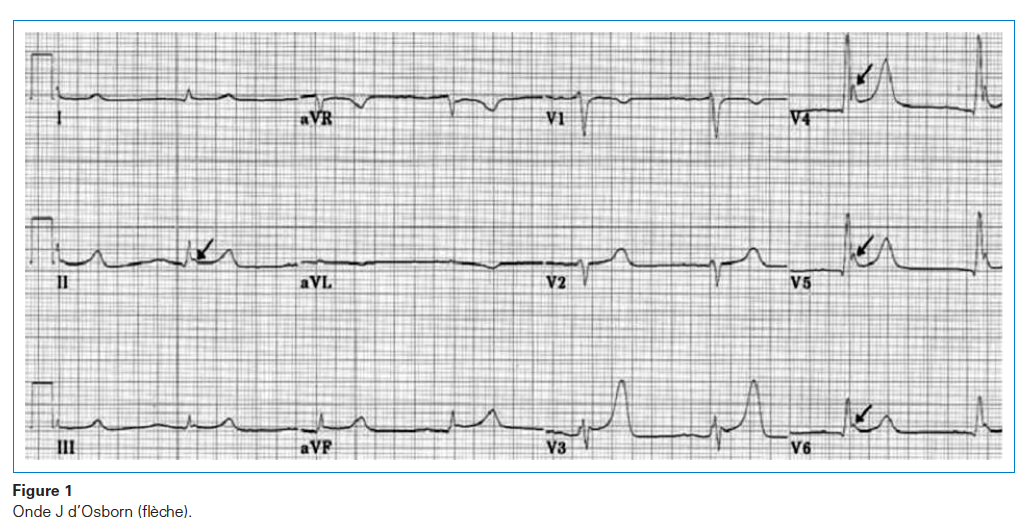 CLASSIFICATION CLINIQUE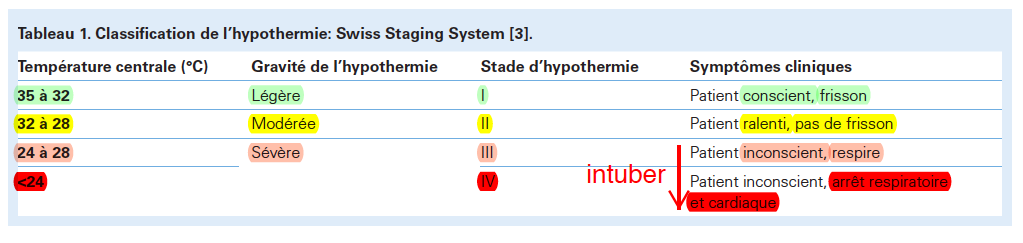 PRISE EN CHARGEFC, FR, satu, TA , T° centrale, ECGPATIENT LEGEREMENT HYPOTHERME (>32°, CONSCIENT, FRISSONNE)Réchauffement passif (couverture, emballage plastique) => augmente de 1-2°C/h. EXCELLENT PRONOSTICPATIENT  MODEREMENT (28-32°C, RALLENTI, NE FRISSONNE PLUS)  OU SEVEREMENT HYPOTHERME (< 28°C, INCONSCIENT +/- ARRET CARDIO-RESPIRATOIRE)NE PAS DEPLACER INUTILEMENT pour éviter de mobiliser le sang froid de la périphérieNE PAS RECHAUFFER HORS HÔPITAL si pas d’arrêt cardiovasculaireSI RECHAUFFEMENT = RECHAUFFEMENT ACTIF (chaleur radiante, perfusion chauffée, air pulsé, gazs de ventilations humidifiés et chauffés, lavage vessie et estomac avec liquides chauds +/- médiastinal) => augmente de 1-2°C/h. But : augmenter de 1-1,5°C/hNE PAS STIMULER INUTILEMENT LE PHARYNX (sauf intubation) au risque de déclencher une fibrillation ventriculaireNE PAS UTILISER DE MEDICAMENTS DE REANIMATION (effets retardés et métabolisme hépatique diminué) => Si médication => très lentement et très espacée !Les troubles du rythme et la tension se corrigent seuls avec la correction de la T° => éviter pacemaker externe et adrénaline (arythmogène)Si fibrillation ventriculaire et échec de 3 chocs => réchauffer et recommencerTRAITER L’HYPOVOLEMIE (solutions réchauffées à 42°C)TRAITER L’HYPOGLYCEMIE, surveiller l’hyperkaliémieDISCUTER ANTIBIOPROPHYLAXIEREANIMER DE FACON PROLONGEE « No one is dead until he is warm and dead ». CAVE : l’EEG est plat en dessous de 20°CTRANSFERT EN MILIEU UNIVERSITAIRE si hypothermie sévère ou troubles du rythme pour ECMOBON PRONOSTIC SI :Refroidissement rapideDécouverte en extérieurPatient jeuneFibrillation ventriculaireConsommation d’alcool avant l’hypothermieNB : la T° initiale n’a pas d’influence sur le pronostic !MAUVAIS PRONOSTIC SI :Potassium >10-12 mmol/LTCC, PolytraumatisésHypothermie à l’intérieur d’in bâtimentAvalanches (car asphyxie en plus !)Age avancéHypotension sur le lieu de l’accidentChoc ou ventilation mécanique à l’hôpitalNécessité de techniques de réchauffement invasives